                       ҠАРАР                                                                   П О С Т А Н О В Л Е Н И Е                      «03» июль 2018 й.                             № 20                             «03» июля  2018 г.О внесении изменений и дополнений в постановление главы администрации №11  от 18.03.2014 года «Об  утверждении   административного  регламента«Выдача специальных разрешений на движение  по автомобильным дорогам транспортных средств, осуществляющих перевозки тяжеловесных и (или) крупногабаритных грузов по маршрутам, проходящим полностью или частично по дорогам местного значения в границах сельского  поселения  Тятер-Араслановский  сельсовет муниципального района   Стерлибашевский район Республики  Башкортостан»          В соответствии с Федеральным законом от 27 июля 2010 года № 210-ФЗ «Об организации предоставления государственных и муниципальных услуг», на основании  представления прокуратуры Стерлибашевского района Республики Башкортостан №6а-2018 от 09.06.2018 года Администрация  сельского поселения Тятер-Араслановский сельсовет муниципального района Стерлибашевский район Республики Башкортостан  ПОСТАНОВЛЯЕТ:1.Раздел 5, п.4  вышеназванного постановления исключить и внести следующие изменения:Заявитель может обратиться с жалобой в том числе в следующих случаях:1) нарушение срока регистрации запроса о предоставлении государственной или муниципальной услуги, запроса, указанного в статье 15.1настоящего Федерального закона;( Федеральный закон от 27.07.2010 N 210-ФЗ (ред. от 04.06.2018) "Об организации предоставления государственных и муниципальных услуг") далее Федеральный закон.2) нарушение срока предоставления государственной или муниципальной услуги. В указанном случае досудебное (внесудебное) обжалование заявителем решений и действий (бездействия) многофункционального центра, работника многофункционального центра возможно в случае, если на многофункциональный центр, решения и действия (бездействие) которого обжалуются, возложена функция по предоставлению соответствующих государственных или муниципальных услуг в полном объеме в порядке, определенном частью 1.3 статьи 16 настоящего Федерального закона;3) требование у заявителя документов, не предусмотренных нормативными правовыми актами Российской Федерации, нормативными правовыми актами субъектов Российской Федерации, муниципальными правовыми актами для предоставления государственной или муниципальной услуги;4) отказ в приеме документов, предоставление которых предусмотрено нормативными правовыми актами Российской Федерации, нормативными правовыми актами субъектов Российской Федерации, муниципальными правовыми актами для предоставления государственной или муниципальной услуги, у заявителя;5) отказ в предоставлении государственной или муниципальной услуги, если основания отказа не предусмотрены федеральными законами и принятыми в соответствии с ними иными нормативными правовыми актами Российской Федерации, законами и иными нормативными правовыми актами субъектов Российской Федерации, муниципальными правовыми актами. В указанном случае досудебное (внесудебное) обжалование заявителем решений и действий (бездействия) многофункционального центра, работника многофункционального центра возможно в случае, если на многофункциональный центр, решения и действия (бездействие) которого обжалуются, возложена функция по предоставлению соответствующих государственных или муниципальных услуг в полном объеме в порядке, определенном частью 1.3 статьи 16 настоящего Федерального закона;6) затребование с заявителя при предоставлении государственной или муниципальной услуги платы, не предусмотренной нормативными правовыми актами Российской Федерации, нормативными правовыми актами субъектов Российской Федерации, муниципальными правовыми актами;7) отказ органа, предоставляющего государственную услугу, органа, предоставляющего муниципальную услугу, должностного лица органа, предоставляющего государственную услугу, или органа, предоставляющего муниципальную услугу, многофункционального центра, работника многофункционального центра, организаций, предусмотренных частью 1.1 статьи 16 настоящего Федерального закона, или их работников в исправлении допущенных ими опечаток и ошибок в выданных в результате предоставления государственной или муниципальной услуги документах либо нарушение установленного срока таких исправлений. В указанном случае досудебное (внесудебное) обжалование заявителем решений и действий (бездействия) многофункционального центра, работника многофункционального центра возможно в случае, если на многофункциональный центр, решения и действия (бездействие) которого обжалуются, возложена функция по предоставлению соответствующих государственных или муниципальных услуг в полном объеме в порядке, определенном частью 1.3 статьи 16 настоящего Федерального закона;8) нарушение срока или порядка выдачи документов по результатам предоставления государственной или муниципальной услуги;9) приостановление предоставления государственной или муниципальной услуги, если основания приостановления не предусмотрены федеральными законами и принятыми в соответствии с ними иными нормативными правовыми актами Российской Федерации, законами и иными нормативными правовыми актами субъектов Российской Федерации, муниципальными правовыми актами. В указанном случае досудебное (внесудебное) обжалование заявителем решений и действий (бездействия) многофункционального центра, работника многофункционального центра возможно в случае, если на многофункциональный центр, решения и действия (бездействие) которого обжалуются, возложена функция по предоставлению соответствующих государственных или муниципальных услуг в полном объеме в порядке, определенном частью 1.3 статьи 16настоящего Федерального закона.     2. Контроль за исполнением настоящего постановления     оставляю  за  собой.Глава Сельского поселения 	Тятер-Араслановский сельсовет                                                                            С.С. ГумеровБАШKОРТОСТАН РЕСПУБЛИКАҺЫСТӘРЛЕБАШ РАЙОНЫ МУНИЦИПАЛЬ РАЙОНЫНЫҢТӘТЕР-АРЫCЛАН АУЫЛ  СОВЕТЫАУЫЛ БИЛӘМӘҺЕ ХАКИМИӘТЕ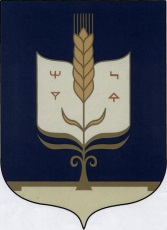                 АДМИНИСТРАЦИЯСЕЛЬСКОГО ПОСЕЛЕНИЯ ТЯТЕР-АРАСЛАНОВСКИЙ  СЕЛЬСОВЕТМУНИЦИПАЛЬНОГО РАЙОНАСТЕРЛИБАШЕВСКИЙ РАЙОН РЕСПУБЛИКИ БАШКОРТОСТАН